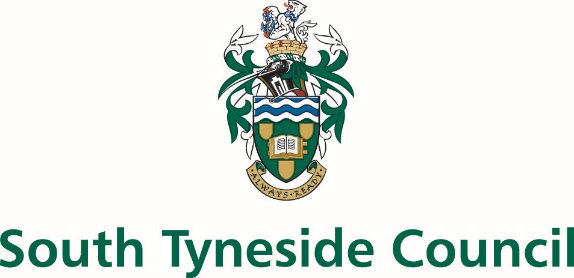 CHILDREN’S SERVICESPERSON SPECIFICATIONHebburn Comprehensive SchoolPOST TITLE:	ICT / Learning Support Technician	Grade: 		Band 5ESSENTIALDESIRABLEMETHOD OF ASSESSMENTEducational AttainmentMinimum A Level/NVQ level 3 (or equivalent) in a relevant ICT discipline.GCSE in Maths and English min Grade A – CDegree in ICT or degree relevant to postApplication formCertificatesInterviewWork ExperienceRelevant experience of working with a range of hardware and softwareExperience of disseminating informationExperience of working in an educational settingApplication formInterviewReferencesKnowledge/Skills/AptitudesAble to install and run educational softwareAble to troubleshoot ICT equipmentAble to demonstrate the use of ICT and its software to teachers and support staffUnderstanding of future considerations of schoolsKnowledge of equipment necessary to deliver the National curriculumKnowledge of client server networksInterviewReferencesDispositionAble to develop effective working relationships with adults and childrenGood interpersonal skills, tact, and awareness of the need for confidentialityAble to work independently with minimum supervisionAble to use initiative in contributing to the development of ICT in the schoolsCommitted to the principles of equality and diversityFlexible approach to workAble to work under pressure and to meet deadlinesInterviewReferencesCircumstancesEnhanced clearance from the Disclosure and Barring ServiceDBS checkTechnical RequirementsExperience in managing Windows 10 and associated hardwareMaintaining printers and other peripheralsKnowledge of networking in both wired and wireless technologiesKnowledge of AV SystemsIT qualification or equivalent training or experienceOffice 365Microsoft Server 2016-19Microsoft Endpoint ManagerVirtualisation TechnologiesWAN TechnologiesMicrosoft Installer PackagesApplication formCertificatesInterview